Committee of the Whole Room 1340 Coleman A. Young Municipal Center (313) 224-3443  Detroit, MI 48226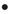 PLANNING  ECONOMIC DEVELOPMENT STANDING COMMITTEECOUNCIL MEMBER JAMES TATE, CHAIRPERSONCOUNCIL MEMBER SCOTT BENSON, VICE CHAIRPERSONCOUNCIL MEMBER GABE LELAND, MEMBERCOUNCIL PRESIDENT BRENDA JONES, (EX-OFFICIO)												                  Ms. Cindy Golden					     	                 Assistant City Council Committee ClerkTHURSDAY, SEPTEMBER 19, 2019                                                                                          10:00A.M.   ROLL CALL   APPROVAL OF MINUTES PUBLIC COMMENT10:05 A.M. PUBLIC HEARING – RE: Proposed Ordinance to amend Chapter 25, Article 2 of the 1984 Detroit City Code by adding Section 25-2-209 to establish the St. Brigid Roman Catholic/High Praise Cathedral of Faith Historic District and to define the elements of design for the district. (Petition #400) (City Council’s Legislative Policy Division/City Planning Commission/Historic Designation Advisory Board) 10:15 A.M. PUBLIC HEARING – RE: Proposed Ordinance to amend Chapter 25, Article II, of the 1984 Detroit City Code by adding Section 25-2-210 to establish the Pure Word Missionary Baptist Church/Eighth Church of Christ Scientist Historic District, and to define the elements of design for the district. (Petition #188) (City Council’s Legislative Policy Division/City Planning Commission/Historic Designation Advisory Board) 10:25 A.M. PUBLIC HEARING – RE: Request to Establish an Industrial Development District on behalf of the City of Detroit in the general area bounded by Van Dyke, Edsel Ford Freeway East, Townsend, Medbury, Field, and Hendrie Street, Detroit, Michigan, in accordance with Public Act 198 of 1974. (Petition #986) (Petitioner; All Taxing Units; Finance, Housing and Revitalization, and Planning and Development Departments; and City Council Legislative Policy Division)10:35 A.M. PUBLIC HEARING – RE: Request to Establish an Obsolete Property Rehabilitation District on behalf of Mitten Capital, LLC in the area of 6432 Woodward, Detroit, Michigan, in accordance with Public Act 146 of 2000. (Petition #720) (Taxing Units, Petitioner, Finance Department; Finance Department/Assessments Division, Housing and Revitalization and Planning and Development Departments, City Council’s Legislative Policy Division, Detroit Economic Growth Corporation)10:45 A.M. PUBLIC HEARING – RE: Request to Establish an Obsolete Property Rehabilitation District on behalf of Elmwood Park Plaza Limited Partnership in the area of 750 Chene, Detroit, Michigan, in accordance with Public Act 146 of 2000. (Petition #877) (Taxing Units, Petitioner, Finance Department; Finance Department/Assessments Division, Housing and Revitalization and Planning and Development Departments, City Council’s Legislative Policy Division, Detroit Economic Growth Corporation)10:55 A.M. PUBLIC HEARING – RE: Request to Establish a Commercial Rehabilitation District for Broder Sachse Lafayette Park, LLC in the area of 1100 Saint Aubin, Detroit, Michigan, in accordance with Public Act 210 of 2005. (Petition #902) (Petitioner; All Taxing Units; Finance, Housing and Revitalization, and Planning and Development Departments; and City Council Legislative Policy Division)11:05 A.M. PUBLIC HEARING – RE: Request to Approve a Commercial Rehabilitation Certificate on behalf of Real Estate Interests, LLC, in the area of 3750 Woodward, Detroit, Michigan, in accordance with Public Act 210 of 2005. (Petition #938) (Taxing Units, Petitioner, Finance Department, Finance Department/Assessments Division; Housing and Revitalization and Planning and Development Departments, City Council’s Legislative Policy Division and Detroit Economic Growth Corp.)11:20 A.M. PUBLIC HEARING – RE: Request to Approve an Obsolete Property Rehabilitation Certificate on behalf of Raincheck Development, LLC, in the area of 40 Hague, Detroit, Michigan, in accordance with Public Act 146 of 2000. (Petition #895) (Taxing Units, Petitioner, Finance Department; Finance Department/Assessments Division, Housing and Revitalization and Planning and Development Departments, City Council’s Legislative Policy Division, Detroit Economic Growth Corporation)UNFINISHED BUSINESSStatus of Council Member Raquel Castaneda-Lopez submitting memorandum relative to Requesting Historic Survey of Midtown. (BROUGHT BACK AS DIRECTED ON 9-5-19)Status of Council President Pro Tem Mary Sheffield submitting memorandum relative to Affordable Housing Online Database. (BROUGHT BACK AS DIRECTED ON 9-5-19)Status of Council President Pro Tempore Mary Sheffield submitting memorandum relative to Request to Refer the Draft Right to Counsel Ordinance to the Planning and Economic Development Standing Committee. (BROUGHT BACK AS DIRECTED ON 9-5-19)Status of Legislative Policy Division submitting Proposed Ordinance to amend Chapter 14 of the 1984 Detroit City Code, Community Development, by adding Article XII, Publicly-Funded Construction Projects, Division 1, In General, Section 14-12-4, Responsibility and requirements, 14-12-5, Exceptions to Workforce Target, 14-12-6, Compliance, 14-12-7, Application and reporting, to provide for the health, safety and general welfare of the public by encourage and maximize the utilization of Detroit residents on all City contracts and all projects benefited by City subsidies. (FOR INTRODUCTION AND SETTING OF A PUBLIC HEARING?) (BROUGHT BACK AS DIRECTED ON 9-5-19)Status of Council President Pro Tem Mary Sheffield submitting memorandum relative to Request for LPD to Draft an Amendment to the Proposed 51% Local Hiring Ordinance to Require Section 3 Certification on City-funded Construction Projects. (BROUGHT BACK AS DIRECTED ON 9-5-19)Status of Law Department submitting Proposed Ordinance to amend Chapter 26 of the 1984 Detroit City Code, Housing; Article VIII, Neighborhood Enterprise Zones, by amending Section 26-8-1 to modify the definition of “certificate of approval” by removing the reference to a repealed section of the 1984 Detroit City Code; by amending Section 26-8-3 to modify the inspection requirements by removing the reference to a repealed section of the 1984 Detroit City Code; and by amending Section 26-8-4 to require that City Council periodically review the maps associated with current Neighborhood Enterprise Zones and to set forth criteria for such review. (FOR INTRODUCTION OF AN ORDINANCE AND THE SETTING OF A PUBLIC HEARING?)  (BROUGHT BACK AS DIRECTED ON 9-5-19)Status of Law Department submitting report and Proposed Ordinance to amend Chapter 50 of the 1984 Detroit City Code, Streets, Sidewalks and Other Public Places, Article VII, Opening, Closing, Extending, widening, Vacating, Naming and Renaming of Streets and Assigning Secondary Names to Streets, by adding Division 3, Secondary Street Signs, Section 50-7-21, Assignment of secondary street signs permitted; Section 50-7-22, Location of secondary street signs; Section 50-7-23, Maintenance of secondary street signs; Section 50-7-24, Removal of secondary street signs; Sections 50-7-25, Limit on quantity of secondary street signs assigned per year; Section 50-7-31, Official petition form required; Section 50-7-32, Procedure; Section 50-7-33, Duties of the Legislative Policy Division to provide notice; Section 50-7-34, Duties of the Legislative Policy Division to prepare report; Section 50-7-35, Public hearing; Section 50-7-36, Resolution by City Council authorizing secondary street sign; Section 50-7-37, Duties of the Department of Public Works; Section 50-7-41, Procedure for City Council initiative; Section 50-7-42, Duties of the Legislative Policy Division to provide notice regarding assignment of secondary street sign through City Council initiative; Section 50-7-43, Report by the Legislative Policy Division regarding assignment of secondary street name through City Council initiative; Section 50-7-44, Public hearing regarding assignment of secondary street name through City Council initiative; Section 50-7-45, Resolution by City Council authorizing secondary street name; and Section 50-7-46, Duties of the Department of Public Works regarding assignment of secondary street sign through City Council initiative; to create a process for the assignment of secondary street signs, either by petition or by City Council initiative; to provide criteria for eligibility for the assignment of a secondary street sign; to provide timing requirements for the process of assigning a secondary street sign; to establish the duties of the Office of the City Clerk, Legislative Policy Division, and Department of Public Works in relation to the assignment of secondary street signs; to establish costs to be charged for the application for and installation of a secondary street sign; and to establish a limit for the quantity of secondary street signs that may be assigned within a calendar year. (FOR INTRODUCTION OF AN ORDINANCE AND THE SETTING OF A PUBLIC HEARING?) (BROUGHT BACK AS DIRECTED ON 9-5-19)Status of Council Member Roy McCalister, Jr. submitting memorandum relative to Requesting an Amendment to the Proposed Secondary Street Signs Replacement Ordinance. (BROUGHT BACK AS DIRECTED ON 9-5-19)Status of Law Department submitting memorandum relative to answers regarding Council President Pro Tem Mary Sheffield inquiries to whether the Inclusionary Housing Ordinance May be Expanded to Include Tax Abatements as a Qualifying Transaction. (BROUGHT BACK AS DIRECTED ON 9-5-19)Status of Council Member James Tate, Jr. submitting memorandum relative to Compliance Monitoring for Property Sales. (BROUGHT BACK AS DIRECTED ON 9-5-19)Status of City Planning Commission submitting reso. autho. Request from Pogoda Companies to rezone 15999 Joy Road and a portion of 15801 Joy Road from an R5 (Medium Density Residential) and an M4 (Intensive Industrial) zoning classification to a B4 (General Business District) zoning classification to develop a self-storage facility/public storage house. (RECOMMEND DENIAL) (BROUGHT BACK AS DIRECTED ON 9-5-19)Status of Planning and Development Department submitting reso. autho. Property Sale – 239 Edmund Place, Detroit, MI 48201. (The City of Detroit, Planning and Development Department (“P&DD”) has received an offer from New Beginnings Land Development, LLC (the “Purchaser”), a Michigan Limited Liability Company, whose address is 808 Chesterfield Avenue, Birmingham, Michigan 48009, to purchase certain City-owned real property at 239 Edmund Pl., Detroit, MI (the “Property”) for the purchase price of Fifty Thousand and 00/100 Dollars ($50,000.00). (BROUGHT BACK AS DIRECTED ON 6-20-19)Status of Council President Brenda Jones submitting memorandum relative to the Law Department drafting an ordinance allocating 20% of all compliance fees to the Skilled Trades Readiness Fund. (BROUGHT BACK AS DIRECTED ON 5-16-19)NEW BUSINESSOFFICE OF CONTRACTING AND PROCUREMENTSubmitting the following Office of Contracting and Procurement Contracts:Submitting reso. autho. Contract No. 6002280 - 100% City Funding – To Provide Residential Rehab at 16653 San Juan and 16656 Monica for the Bridging Neighborhood Program. – Contractor: Lake Star Construction Services, Inc. – Location: 18701 Grand River Unit 190, Detroit, MI 48223 – Contract Period: September 10, 2019 through September 9, 2020 – Total Contract Amount: $170,500.00 HOUSING AND REVITALIZATION (REFERRED TO THE PLANNING AND ECONOMIC DEVELOPMENT STANDING COMMITTEE ON 9-19-19)Submitting reso. autho. Contract No. 6002296 - 100% City Funding – To Provide Residential Rehab at 1947 Scotten for the Bridging Neighborhoods Program. – Contractor: Allied Property Services, Inc. – Location: 34150 Riviera Drive, Fraser, MI 48026 – Contract Period: September 10, 2019 through September 9, 2020 – Total Contract Amount: $77,000.00 HOUSING AND REVITALIZATIONSubmitting reso. autho. RESCIND/REMOVAL Contract No. 6002346 - 100% City Funding – 19-20 FY Agreement for the Detroit Economic Growth Corporation. To Provide Assistance in Economic Development Activities by Attracting new and assisting with the Retention and Expansion of Existing Commerce and Industry in the City. – Contractor: Detroit Economic Growth Corporation – Location: 500 Griswold, Ste. 2200, Detroit, MI 48226 – Contract Period: Upon City Council Approval through June 30, 2020 – Total Contract Amount: $1,936,304.00 HOUSING AND REVITALIZATION (REFERRED TO THE PLANNING AND ECONOMIC DEVELOPMENT STANDING COMMITTEE ON 9-19-19)LAW DEPARTMENTSubmitting report and Proposed Ordinance to amend Chapter 22 of the 2019 Detroit City Code, Housing; Article IV, Neighborhood Enterprise Zones, by amending Section 22-4-6 to require that City Council periodically review the maps associated with current Neighborhood Enterprise Zones and to set forth criteria for such review. (FOR INTRODUCTION AND SETTING OF A PUBLIC HEARING?) (REFERRED TO THE PLANNING AND ECONOMIC DEVELOPMENT STANDING COMMITTEE ON 9-19-19)Submitting report and Proposed Ordinance to amend Chapter 36 of the 2019 Detroit City Code, Public Lodging, Article I, Public Accommodations, Division 1, Generally, by amending 36-1-1 to add a definition of “hostel”; to add substitute Division 3, Hostels, to provide for requirements specific to hostels in the City; and to relocate and amend the licensing provisions for the Article to Division 4, Licenses, and to include hostels in the licensing requirements of public accommodations. (FOR INTRODUCTION AND SETTING OF A PUBLIC HEARING?) (REFERRED TO THE PLANNING AND ECONOMIC DEVELOPMENT STANDING COMMITTEE ON 9-19-19)CITY PLANNING COMMISSIONSubmitting a report and Proposed Ordinance to amend Chapter 61 of the 1984 Detroit City Code, ‘Zoning,’ commonly known as the Detroit Zoning Ordinance, by amending Article XVII, District Map No. 1 to show a PR (Parks and Recreation District) zoning classification where a PCA (Public Center Adjacent District) zoning classification is currently shown for the properties generally bounded by West Jefferson Avenue on the north, Cabacier extended on the east, the Detroit River on the south, and Rosa Parks extended on the west and more commonly known as 1801 West Jefferson Avenue. (FOR INTRODUCTION OF AN ORDINANCE AND THE SETTING OF A PUBLIC HEARING?) (REFERRED TO THE PLANNING AND ECONOMIC DEVELOPMENT STANDING COMMITTEE ON 9-19-19)Submitting a report and Proposed Ordinance to amend Chapter 61 of the 1984 Detroit City Code, ‘Zoning,’ commonly known as the Detroit Zoning Ordinance, by amending Article XVII, District Map No. 12, by modifying the existing PD (Planned Development District) zoning classification established by Ordinance No. 12-17 on land bounded by Mack Avenue to the north, Ellery Street to the east, Ludden Street to the south, and Elmwood Avenue to the west, to enable the development of the Neighborhood Services Organization’s Clay Apartments, which will provide permanent supportive housing and services. (FOR INTRODUCTION OF AN ORDINANCE AND THE SETTING OF A PUBLIC HEARING?) (REFERRED TO THE PLANNING AND ECONOMIC DEVELOPMENT STANDING COMMITTEE ON 9-19-19)Submitting a report and Proposed Ordinance to amend Chapter 61 of the 1984 Detroit City Code, ‘Zoning,’ commonly known as the Detroit Zoning Ordinance, by amending Article XIV, Development Standards, Division 1, Off-Street Parking, Loading and Access, Subdivision B, Off-Street Parking Schedule “A”, Sec. 61-14-53 to modify off-street parking requirements for manufacturing and industrial uses. (FOR INTRODUCTION OF AN ORDINANCE AND THE SETTING OF A PUBLIC HEARING?) (REFERRED TO THE PLANNING AND ECONOMIC DEVELOPMENT STANDING COMMITTEE ON 9-19-19)HISTORIC DESIGNATION ADVISORY BOARDSubmitting reso. autho. Scheduling a Public Hearing for the purpose of considering the petition of Joan Pensil and the members of the Antioch Missionary Baptist Church (#884), request for a Secondary Street Sign for Rev. Dr. Eunice S. Payne, at the intersection of McDougall Avenue and Nevada Street. (REFERRED TO THE PLANNING AND ECONOMIC DEVELOPMENT STANDING COMMITTEE ON 9-19-19)Submitting reso. autho. Scheduling a Public Hearing for the purpose of considering the request for Secondary Street Sign for Reverend Tellis Jerome Chapman at the intersection of West Vernor Highway and Harding Street. (REFERRED TO THE PLANNING AND ECONOMIC DEVELOPMENT STANDING COMMITTEE ON 9-19-19)Submitting reso. autho. Scheduling a Public Hearing for the purpose of considering the petition of the Don H. Barden Family (#971), request for a Secondary Street Sign for Don H. Barden at the intersection of Lyndon Street and Schaefer Hwy. (REFERRED TO THE PLANNING AND ECONOMIC DEVELOPMENT STANDING COMMITTEE ON 9-19-19)Submitting reso. autho. Scheduling a Public Hearing for the purpose of considering the petition of Burnette Baptist Church (#909), request for Secondary Street Sign for Dr. Roland A. Caldwell, Sr. at the intersection of West Warren Avenue and 28th Street. (REFERRED TO THE PLANNING AND ECONOMIC DEVELOPMENT STANDING COMMITTEE ON 9-19-19)LEGISLATIVE POLICY DIVISIONSubmitting report relative to Secondary Street Sign Process. (Council President Brenda Jones requested that the Legislative Policy Division (LPD) opine on the Administration’s request to install secondary street signs in recognition of Anne Parsons, President and CEO of the Detroit Symphony Orchestra, given that the ordinance establishing a process for requesting secondary street naming was recently repealed by City Council.) (REFERRED TO THE PLANNING AND ECONOMIC DEVELOPMENT STANDING COMMITTEE ON 9-19-19)Submitting report relative to City Council Appointment to the Detroit Land Bank Authority Board of Directors. (The Legislative Policy Division (LPD) has been requested by Council Member Castaneda-Lopez to provide a report with regard to the ability of the City Council to make an appointment to the Detroit Land Bank Authority (DLBA), Board of Directors.) (REFERRED TO THE PLANNING AND ECONOMIC DEVELOPMENT STANDING COMMITTEE ON 9-19-19)PLANNING AND DEVELOPMENT DEPARTMENTSubmitting reso. autho. Property Sale – 2539 and 2545 Hammond, Detroit, MI 48209. (The City of Detroit, Planning and Development Department (“P&DD”) has received an offer from Ricardo De La Torre (the “Purchaser”), to purchase certain City-owned real property at 2539 and 2545 Hammond (the “Properties”). The P&DD entered into a purchase agreement, dated July 23, 2019, with the Purchaser. Under the terms of the proposed Purchase Agreement, the property will be conveyed to the Purchaser for the purchase price Eight Thousand Nine Hundred and 00/100 Dollars ($8,900.00).) (REFERRED TO THE PLANNING AND ECONOMIC DEVELOPMENT STANDING COMMITTEE ON 9-19-19)Submitting reso. autho. Property Sale – 20714 Schoolcraft, Detroit, MI 48223. (The City of Detroit, Planning and Development Department (“P&DD”) has received an offer from Clarence Gordon (the “Purchaser”), to purchase certain City-owned real property at 20714 Schoolcraft Detroit, MI (the “Property”) for the purchase price of Two Thousand Eight Hundred and 00/100 Dollars ($2,800.00).) (REFERRED TO THE PLANNING AND ECONOMIC DEVELOPMENT STANDING COMMITTEE ON 9-19-19)Submitting reso. autho. Property Sale – 2240 Meldrum; 6410, 6416, 6426 and 6443 Waterloo, Detroit, MI 48207. (The City of Detroit, Planning and Development Department (“P&DD”) has received an offer from Gleaners Community Food Bank of Southeastern Michigan, a Michigan nonprofit corporation (the “Purchaser”) to purchase certain City-owned real property at 2240 Meldrum; 6410, 6416, 6426 and 6443 Waterloo, Detroit, MI (the “Properties”). Under the terms of the proposed Purchase Agreement, the properties will be conveyed to the Purchaser for the purchase price of Thirty Five Thousand Two Hundred Fifty and 00/100 Dollars ($35,250.00).) (REFERRED TO THE PLANNING AND ECONOMIC DEVELOPMENT STANDING COMMITTEE ON 9-19-19)Submitting reso. autho. Sale of Real Property – 1611 Cortland Detroit, MI 48206. (The City of Detroit, Planning and Development Department (“P&DD”) is in receipt of an offer from RE Wealth Advisors Detroit LLC, a Michigan Limited Liability Company (“Purchaser”) to purchase the above captioned property, 1611 Cortland, (the “Property”), for the amount of Sixty Thousand and 00/100 Dollars ($60,000.00)(the “Purchase Price).) (REFERRED TO THE PLANNING AND ECONOMIC DEVELOPMENT STANDING COMMITTEE ON 9-19-19)Submitting reso. autho. Amendment to Development Agreement - 655 W. Willis. (On July 05, 2016, your Honorable Body adopted a resolution authorizing the sale by development agreement of 639, 645 and 655 W. Willis, which was combined into 655 W. Willis, to 655 Willis LLC (the “Developer”) for the purpose of constructing a four-story mixed-use development with parking and appropriate landscaping (the “Project”). The City closed on the sale on January 08, 2019 and a development agreement dated January 8, 2019 was executed and recorded (the “Development Agreement”). Since the closing, the Developer has needed to extend certain deadlines in the Development Agreement to account for complications related to construction financing. The City and the Developer now anticipate construction to commence by November 1, 2019 and be completed by September 20, 2021. Furthermore, Developer has restructured its corporate entity into 655 W Willis Partners, LLC (“New Entity”) and now wishes the City’s consent to assign the Development Agreement to this New Entity for completion of the development work.) (REFERRED TO THE PLANNING AND ECONOMIC DEVELOPMENT STANDING COMMITTEE ON 9-19-19)Submitting reso. autho. Property Sale – 8598 Greenfield, Detroit, MI 48228. (The City of Detroit, Planning and Development Department (“P&DD”) has received an offer from Abbas Al-Hassan (the “Purchaser”), to purchase certain City-owned real property at 8598 Greenfield (the “Property”). The P&DD entered into a purchase agreement, dated June 24, 2019, with the Purchaser. Under the terms of the proposed Purchase Agreement, the property will be conveyed to the Purchaser for the purchase price of $8,000.00.) (REFERRED TO THE PLANNING AND ECONOMIC DEVELOPMENT STANDING COMMITTEE ON 9-19-19)Submitting reso. autho. Property Sale – 8540 W McNichols, Detroit, MI 48221. (The City of Detroit, Planning and Development Department (“P&DD”) has received an offer from James Hill (the “Purchaser”), to purchase certain City-owned real property at 8540 W McNichols (the “Property”). The P&DD entered into a purchase agreement, dated June 26, 2019, with the Purchaser. Under the terms of the proposed Purchase Agreement, the property will be conveyed to the Purchaser for the purchase price of $15,000.00.) (REFERRED TO THE PLANNING AND ECONOMIC DEVELOPMENT STANDING COMMITTEE ON 9-19-19)Submitting reso. autho. Property Sale – 12303 Rosa Parks Blvd, Detroit, MI 48206. (The City of Detroit, Planning and Development Department (“P&DD”) has received an offer from Ms. Ava Williams, to purchase certain City-owned real property at 12303 Rosa Parks Blvd (the “Property”) for the purchase price of Four Thousand Nine Hundred Sixty and 00/100 Dollars ($4,960.00).) (REFERRED TO THE PLANNING AND ECONOMIC DEVELOPMENT STANDING COMMITTEE ON 9-19-19)Submitting reso. autho. Property Sale – 908 Clay and 7658 Oakland, Detroit, MI 48209. (The City of Detroit, Planning and Development Department (“P&DD”) has received an offer from The Ansonia Company LLC (the “Purchaser”), a Michigan Limited Liability Company, whose address is 60 E. Milwaukee, Unit 2512, Detroit, MI 48202, to purchase certain City-owned real property at 908 Clay and 7658 Oakland, Detroit, MI (the “Properties”). The P&DD entered into a purchase agreement, dated July 12, 2019, with the Purchaser. Under the terms of the proposed Purchase Agreement, the properties will be conveyed to the Purchaser for the purchase price of Thirty Six Thousand Three Hundred Sixty and 00/100 Dollars ($36,360.00).) (REFERRED TO THE PLANNING AND ECONOMIC DEVELOPMENT STANDING COMMITTEE ON 9-19-19)DEPARTMENT OF PUBLIC WORKS/ADMINISTRATION DIVISIONSubmitting reso. autho. Setting a Public Hearing relative to Secondary Street Name Sign – Request that the Intersection of Woodward and Parsons be assigned a secondary street name sign honoring Anne Parsons. (The Department of Public Works has reviewed the documentation and in accordance with the authority provided in Chapter 50 of the 1984 Detroit City Code, Streets, Sidewalks, and Other Public Places, Article VII, Opening, Closing, Extending, Vacating, Naming and Renaming of Streets and Assigning Secondary Streets, we are submitting to City Council a resolution to honor Ms. Anne Parsons with a secondary street name sign at the intersection of Woodward and Parsons, where the Detroit Orchestra Hall is located.) (REFERRED TO THE PLANNING AND ECONOMIC DEVELOPMENT STANDING COMMITTEE ON 9-19-19)